Pozdravljeni, mladi računalničarji – programerji                                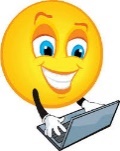 Kar nekaj vas je pridno naredilo vse naloge, ki sem jih objavila za izbirni predmet računalništvo.Vem, da imate veliko dela za obvezne predmete, zato naloge za računalništvo rešujte takrat, ko boste imeli čas. Prosim pa vse vse tiste, ki se še niste oglasili, če pošljete kakšno sliko ali rešitev prejšnjih nalog ali pa vsaj napišete, da ste naloge opravili.Za naslednji teden vam priporočam reševanje nalog na spletni strani. V naslovno vrstico vpiši:code.org   začni z učenjemklasičen labirinthttps://studio.code.org/hoc/1V tej nalogi boste ponovili in utrdili uporabo zanke PONOVIPONAVLJAJ, DOKLER …ČE JE (pogojne zanke)Uspešno reševanje vam želim! Sporočite, če vam je uspelo rešiti vse naloge.Seveda lahko na tej spletni strani rešite tudi Minecraft in Zmrznjenko (vse to že znamo)Malo v pomoč pri nekaterih nalogah (če je nujno). Vem pa, da znate sami 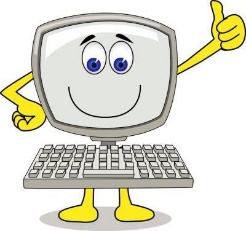 Vesele in zdrave prvomajske počitnice vam želim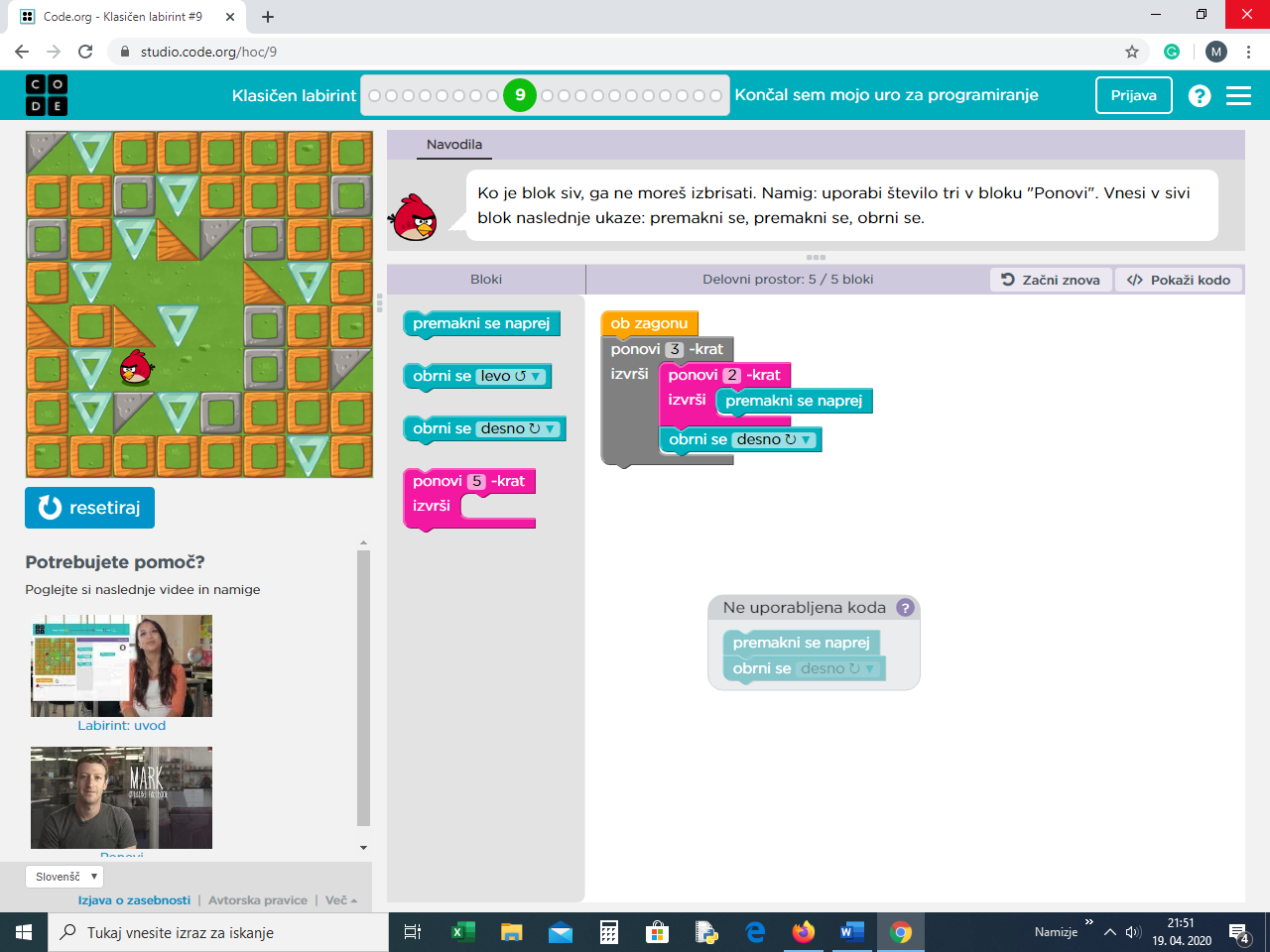 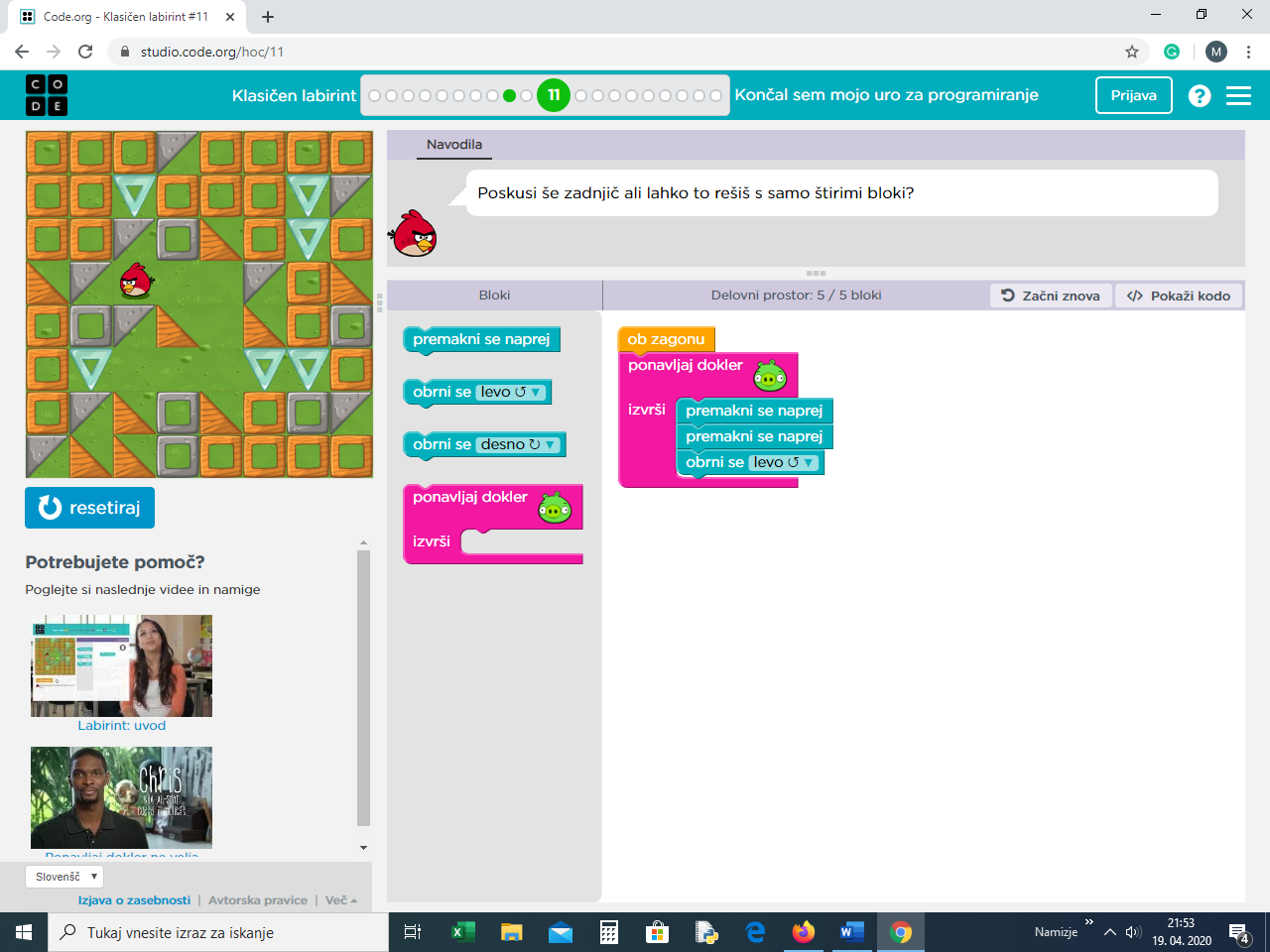 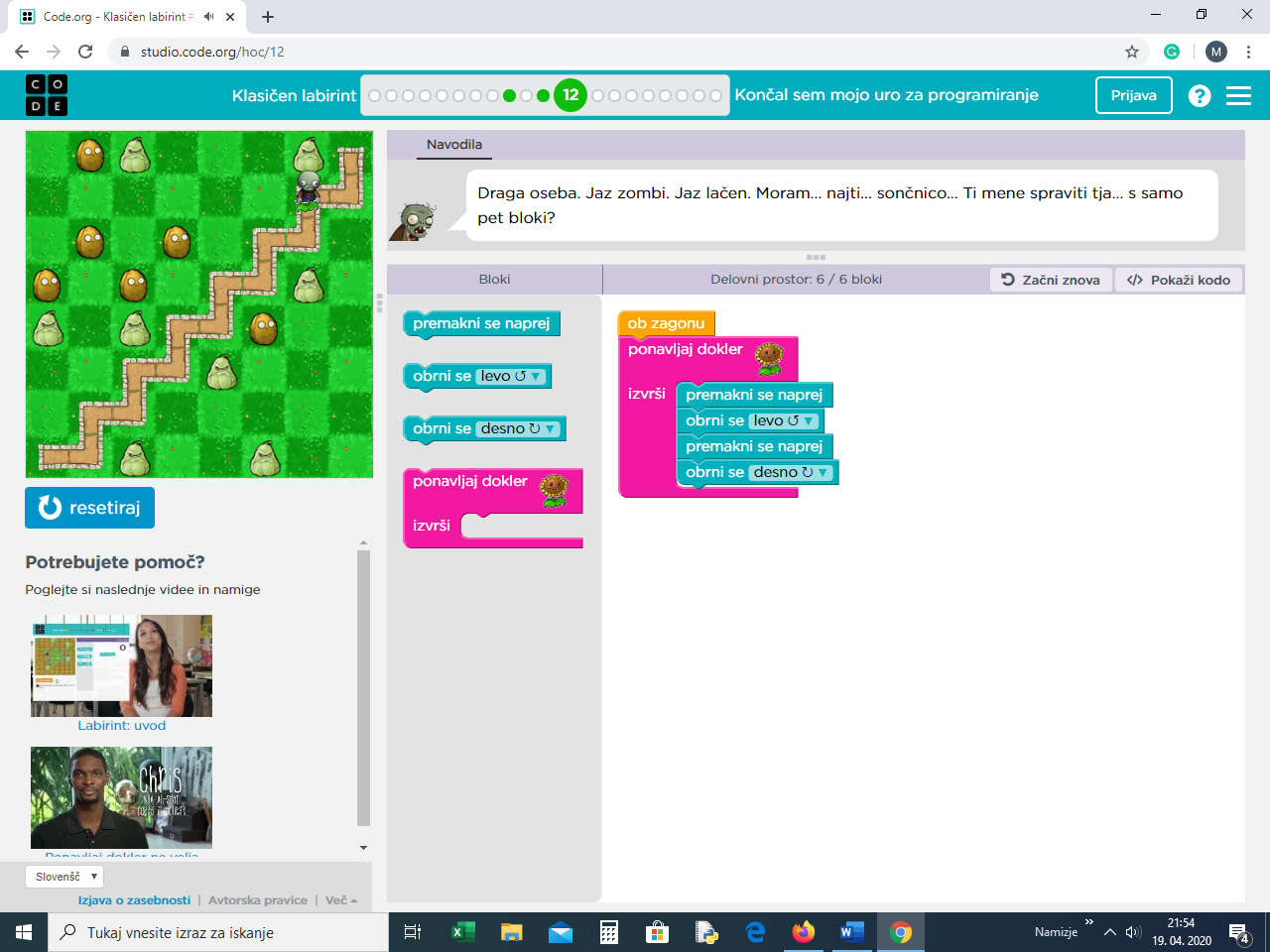 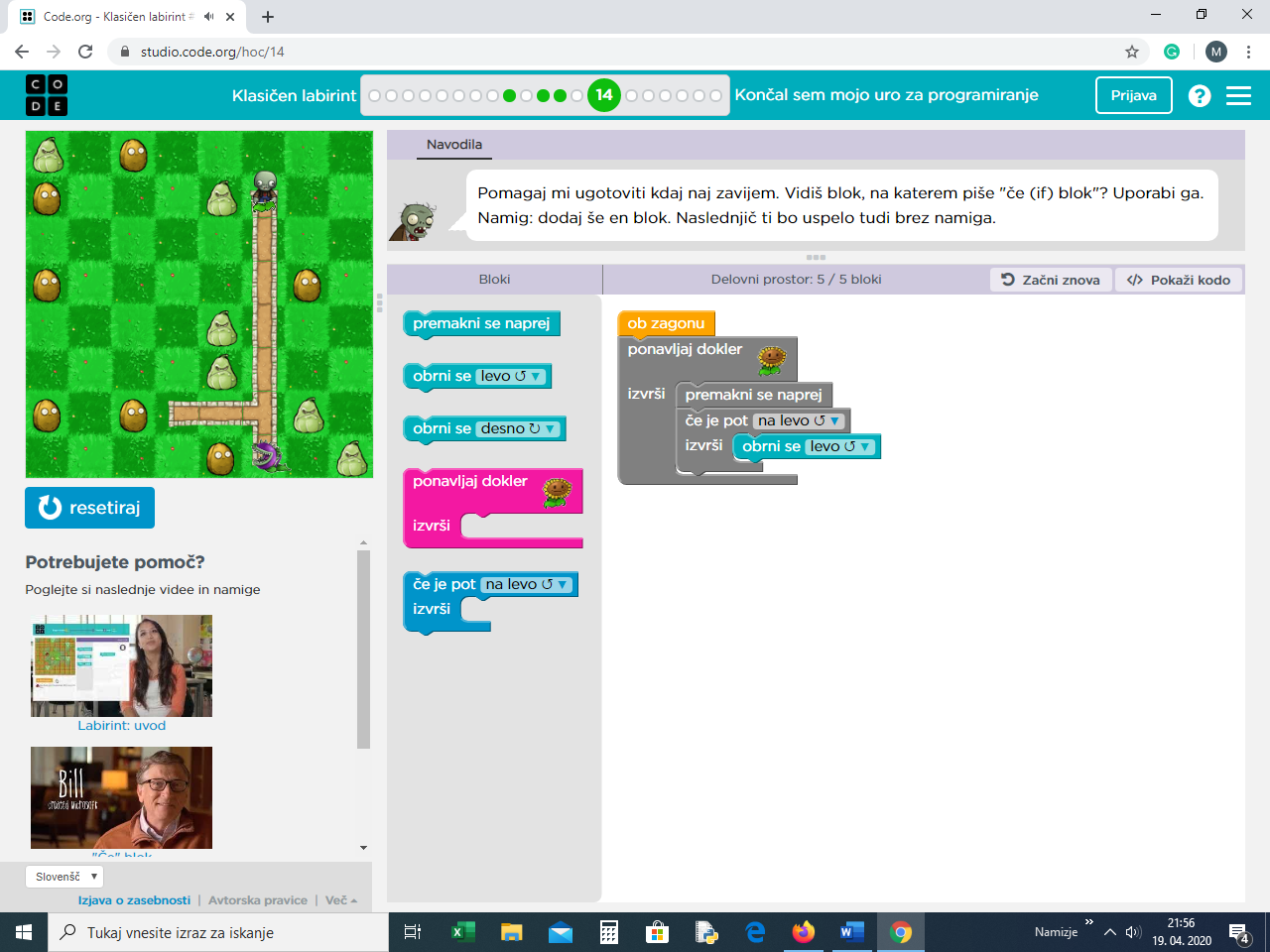 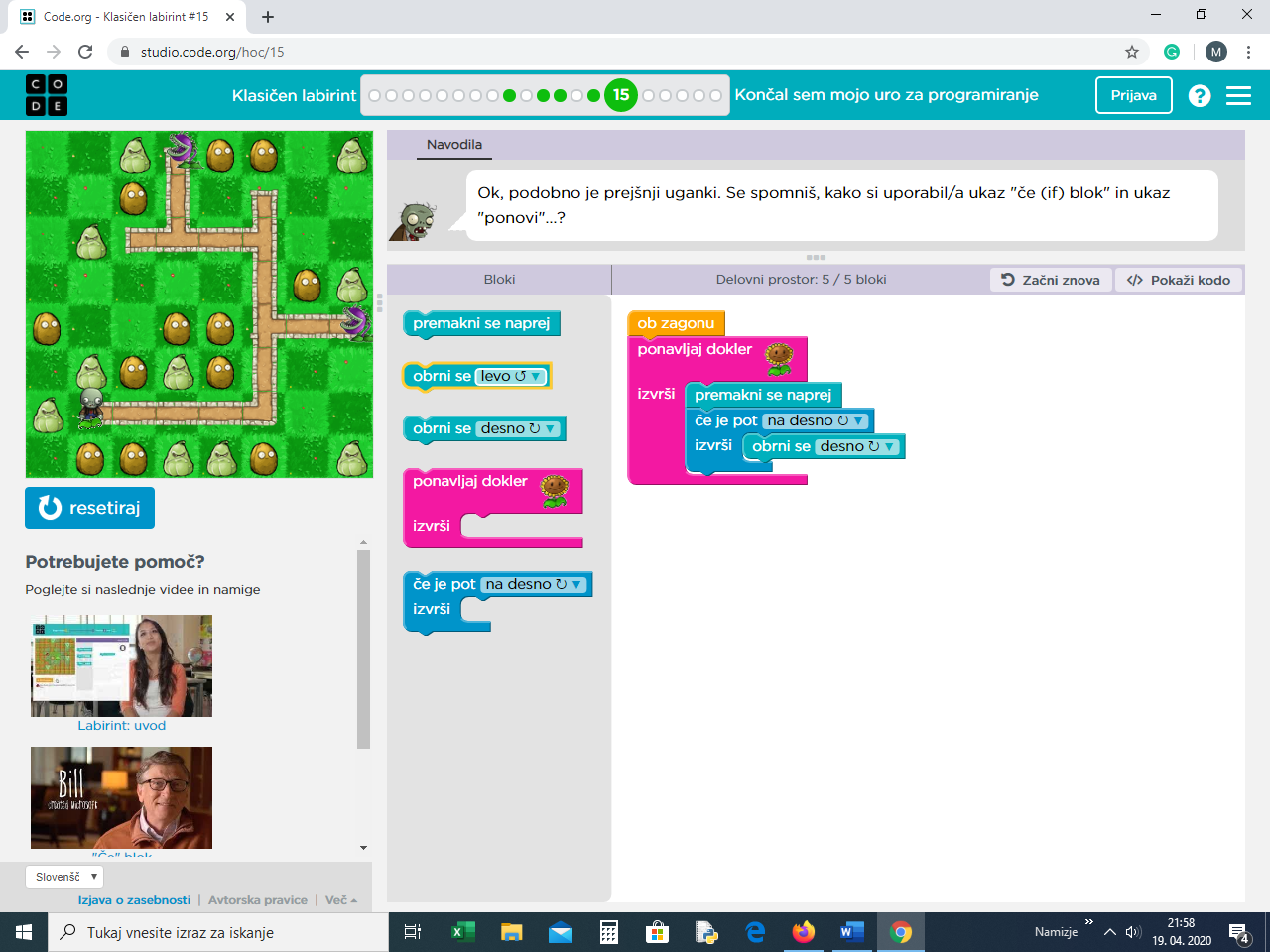 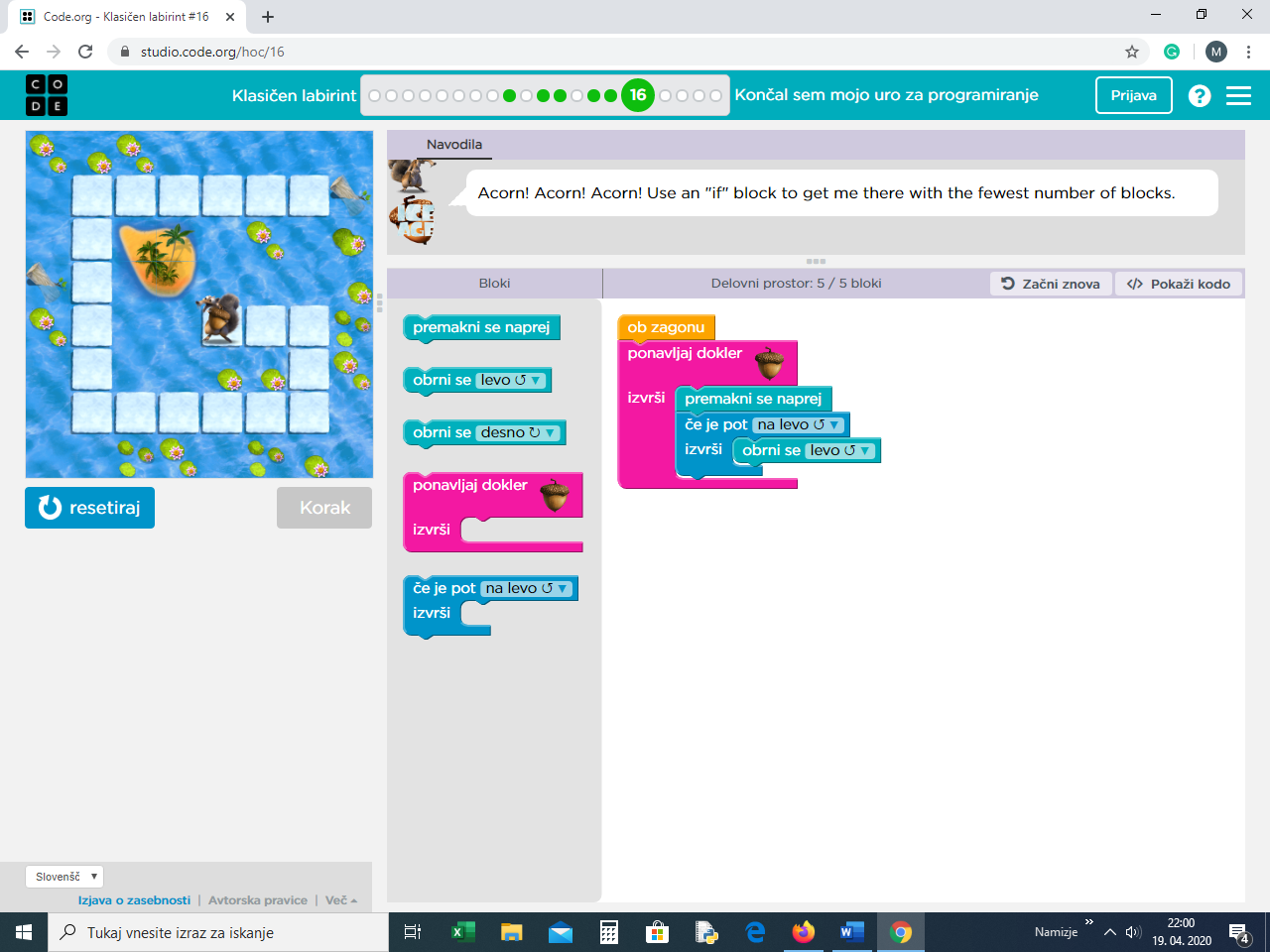 